28 maj - „Zabawy z rodziną”-grupa pszczółki1.Rodzina – zabawa paluszkowa Dziecko naśladuje rodzica i powtarza wierszykPokazujemy po kolei paluszki:Ten pierwszy – to nasz dziadziuś (wyciągają kciuk)A obok – babunia. (dołączają palec wskazujący)Największy – to tatuś. (dołączają palec środkowy)A przy nim – mamusia. (dołączają palec serdeczny)A to jest dziecinka mała! (dołączają palec serdeczny)Tralala lala lala…A to – moja rączka cała!Tralala lala lala…. (machają ręką)2.Rozmowa na temat członków rodziny na podstawie zdjęć rodzinnych z naszych albumów : Kim są osoby na fotografiach? Jak się nazywają? Kiedy zostały zrobione te zdjęcia? Przeliczanie osób na zdjęciach, wskazywanie najmłodszych i najstarszych osób w rodzinie.  3.Domowe odgłosy – zabawa ortofoniczna do wiersza Rodzice! Przeczytajcie wiersz jeszcze raz, tym razem ilustrujcie jego treść ruchem i odgłosami. Wy dzieciaczki naśladujcie go według propozycji Waszych rodziców:(1)zróbcie z rąk daszek nad głową; (2) kucnijcie i wydawajcie odgłos szczekania; (3) naśladujcie miauczenie; (4) nadstawcie jedno, a następnie drugie ucho; (5) powtórzcie całą frazę głośno; (6) nućcie razem z Rodzicami znaną melodię; (7) uderzajcie rytmicznie dłonią zaciśniętą w pięść o drugą dłoń, mówiąc: stuk; (8) tupcie, klaszczcie i klepcie dłońmi brzuch; (9) obracajcie się wokół własnej osi, wypowiadając sylabę „du”, „du”, „du”; (10) zatrzymajcie się i przyłóżcie palec do ust; (11) chodźcie po pokoju na palcach, mówiąc bardzo cicho: pi, pi, pi.4.Praca plastyczna „Domek” z rolek z papieru toaletowego i wyciętych     trójkątów ,małych kwadracików i prostokąta .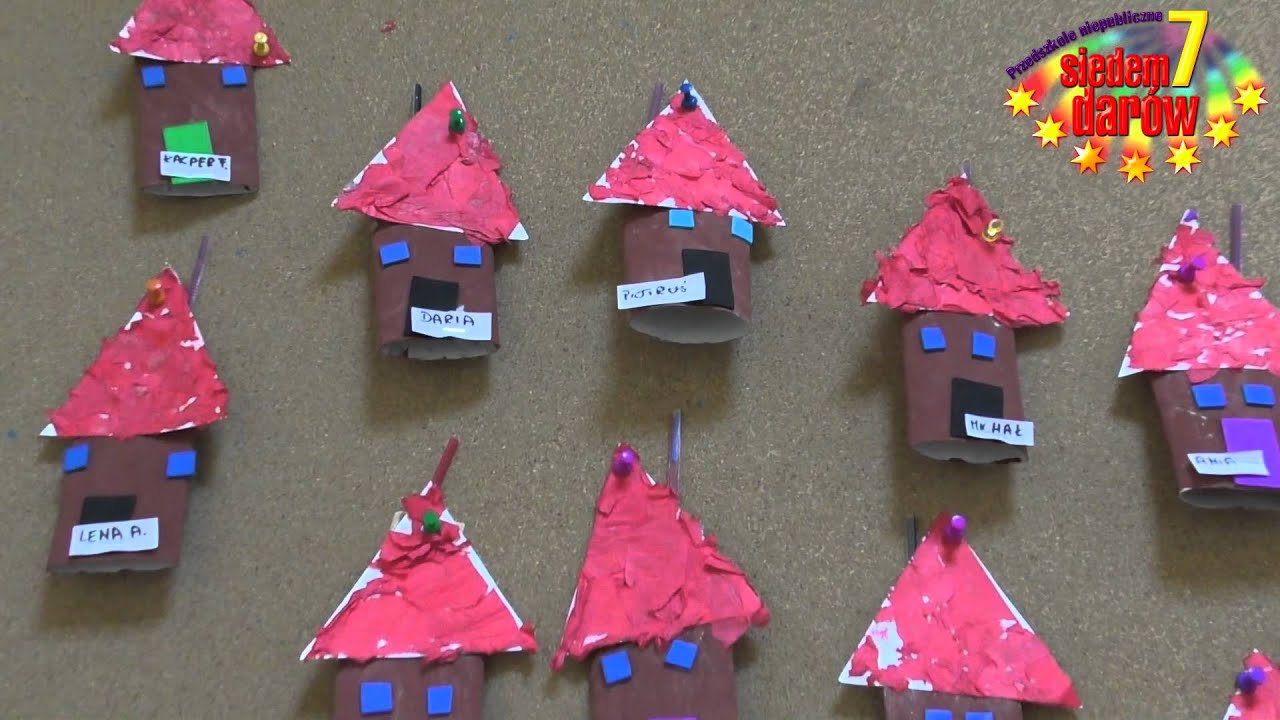 